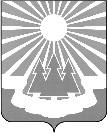 Администрация
муниципального образования «Светогорское городское поселение» Выборгского района Ленинградской областиПОСТАНОВЛЕНИЕО внесении изменений в постановление от 26.10.2015 № 407 «Об утверждении плана реализации Региональной программы капитального ремонта общего имущества 
в многоквартирных домах, расположенных на территории МО «Светогорское городское поселение» в 2016 году и реестра многоквартирных домов, которые подлежат капитальному ремонту на территории муниципального образования «Светогорское городское поселение» Выборгского района Ленинградской области, в 2016 году»В соответствии с частью 7 статьи 168 Жилищного Кодекса Российской Федерации 
и порядком разработки и утверждения краткосрочных планов реализации Региональной программы капитального ремонта общего имущества в многоквартирных домах, расположенных на территории Ленинградской области, на 2014-2043 годы, утвержденного постановлением Правительства Ленинградской области от 30.05.2014 № 218 (в ред. Постановления Правительства Ленинградской области от 25.08.2014№382), в целях реализации закона Ленинградской области от 29.11.2013 №82-оз «Об отдельных вопросах организации и проведения капитального ремонта общего имущества в многоквартирных домах, расположенных на территории Ленинградской области», администрация 
МО «Светогорское городское поселение П О С Т А Н О В Л Я Е Т:1.Внести в план реализации Региональной программы капитального ремонта общего имущества в многоквартирных домах, расположенных на территории МО «Светогорское городское поселение», утвержденный постановлением от 26.10.2015 № 407 
«Об утверждении плана реализации Региональной программы капитального ремонта общего имущества в многоквартирных домах, расположенных на территории 
МО «Светогорское городское поселение» в 2016 году и реестра многоквартирных домов, которые подлежат капитальному ремонту на территории муниципального образования «Светогорское городское поселение» Выборгского района Ленинградской области, в 2016 году» (далее - постановление) (с изменениями от 03.03.2017 №124; от 31.03.2017 №160) следующие изменения:	1.1. Приложение №2 к постановлению в таблице «Реестр многоквартирных домов, которые подлежат капитальному ремонту в 2016 году» изложить в новой редакции (приложение)	2. Опубликовать настоящее постановление в газете «Вуокса» и разместить 
на официальном сайте МО «Светогорское городское поселение» www.mo-svetogorsk.ru 	3. Контроль за исполнением настоящего постановления возложить на заместителя главы администрации А.А. Ренжина.Глава администрации								 С. В. Давыдов	06.09.2017№450